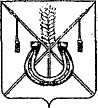 АДМИНИСТРАЦИЯ КОРЕНОВСКОГО ГОРОДСКОГО ПОСЕЛЕНИЯКОРЕНОВСКОГО РАЙОНАПОСТАНОВЛЕНИЕот 11.10.2018   	                                                                                             № 1306г. КореновскОб утверждении основных показателей уточненного прогнозасоциально-экономического развития на 2019 год и на периоддо 2021 года Кореновского городского поселенияКореновского районаВ соответствии с пунктом 2 статьи 10 Положения о бюджетном процессе, утвержденного решением Совета Кореновского городского поселения Кореновского района 27 декабря 2017 года № 362, администрация Кореновского городского поселения Кореновского района п о с т а н о в л я е т:1. Утвердить основные показатели уточненного прогноза социально-экономического развития на 2019 год и на период до 2021 года Кореновского городского поселения Кореновского района (прилагается).2. Общему отделу администрации Кореновского городского поселения Кореновского района (Питиримова) обеспечить размещение настоящего постановления на официальном сайте администрации Кореновского городского поселения Кореновского района в информационно-телекоммуникационной сети «Интернет».3. Постановление вступает в силу со дня его подписания.ГлаваКореновского городского поселенияКореновского района 						                          Е.Н. Пергун.ОСНОВНЫЕ ПОКАЗАТЕЛИуточненного прогноза социально-экономического развития на 2019 год и на период до 2021 годаКореновского городского поселения Кореновского районаНачальник финансово-экономического отделаадминистрации Кореновского городского поселения Кореновского района                                       										            Ю.А. КиричкоПРИЛОЖЕНИЕк постановлению администрацииКореновского городского поселенияКореновского районаот 11.10.2018  № 1306Наименование показателей2016 год2017 год2018 год2019 год2019 год2020 год2021 годНаименование показателейотчетотчетотчетоценкапрогнозпрогнозпрогнозПромышленное производство (объем отгруженной продукции) по полному кругу предприятий, млн.руб.12962,912964,313620,013860,013860,014048,614189,1в %  к предыдущему году в действ.ценахх100,0105,1101,8101,8101,4101,0Из общего объема:По крупным и средним предприятиям, млн.руб.12962,912964,313620,013860,013860,014048,614189,1в %  к предыдущему году в действ.ценахх100,0105,1101,8101,8101,4101,0Объем услуг транспорта по полному кругу организация, млн.руб.100,9110,0115,5118,9118,9120,1121,3в %  к предыдущему году в действ.ценахх109,0105,0102,9102,9101,0101,0Из общего объема:Оборот розничной торговли по полному кругу организаций, млн.руб.5273,05841,85960,06200,06200,06300,06369,3в %  к предыдущему году в действ.ценахх110,8102,0104,0104,0101,6101,1Оборот общественного питания по полному кругу организаций, млн.руб.185,6205,2206,0209,9209,9212,0214,1в %  к предыдущему году в действ.ценахх109,5110,6100,4100,4101,9101,0Инвестиции в основной капитал за счет всех источников финансирования (без неформальной экономики) по полному кругу организаций, млн.руб.     553,0423,0578,0610,0610,0620,0630,0136,6в %  к предыдущему году в действ.ценахх112,676,5136,6136,6105,5101,6Из общего объема:По крупным и средним предприятиям, млн.руб.553,0423,0578,0610,0610,0620,0630,0в %  к предыдущему году в действ.ценахх112,676,5136,6136,6105,5101,6Объем выполненных работ по виду деятельности "строительство"(без неформальной экономики) по полному кругу организаций, млн.руб.214,0328,0420,0576,0576,0600,0625,2в %  к предыдущему году в действ.ценахх87,7153,2128,0128,0137,1104,2Из общего объема:Доходы предприятий курортно-туристического комплекса - всего (с учетом доходов малых предприятий и физических лиц), млн.руб.12,412,513,013,013,013,013,0в %  к предыдущему году в действ.ценахх139,3104,0100,0100,0100,0100,0Среднегодовой уровень регистрируемой  безработицы  (в % к численности трудоспособного населения в трудоспособном возрасте)0,70,70,40,60,60,60,6Фонд заработной платы по полному кругу организаций без централизованного досчета, млн.руб.3606,43750,63938,24135,14135,14341,84558,9в %  к предыдущему году х113,0104,0105,0105,0105,0105,0Численность постоянного населения (среднегодовая), тыс. человек43,743,743,743,743,743,843,8в %  к предыдущему году х100,0100,0100,0100,0100,2100,0Среднегодовая численность занятых в экономике, тыс. человек23,123,623,723,723,723,823,8в %  к предыдущему году х97,8102,2100,4100,4100,0100,4